困 难 学 生 参 保 流 程（相关证件复印件样式见后页）备注：1、以上所有证件必须以证件文本为准：①任何村或街道等证明家庭困难的手写材料均无效；②丢失证件等情况由当地民政局出具的证明无效。        2、有以上证件但以下情形不列入资助范围：①低保、低收入家庭的相关证件中无学生本人的； ②低保、低收入家庭的相关证件中无学生本人，即使学生提供户口本证明与低保领证人是同一户口的； ③低保证已过期；④没注明具体有效期限的或有效期不到2017年12月的。附件             《困难人员证件》复印件附件3.1：《低收入困难家庭证》复印件样式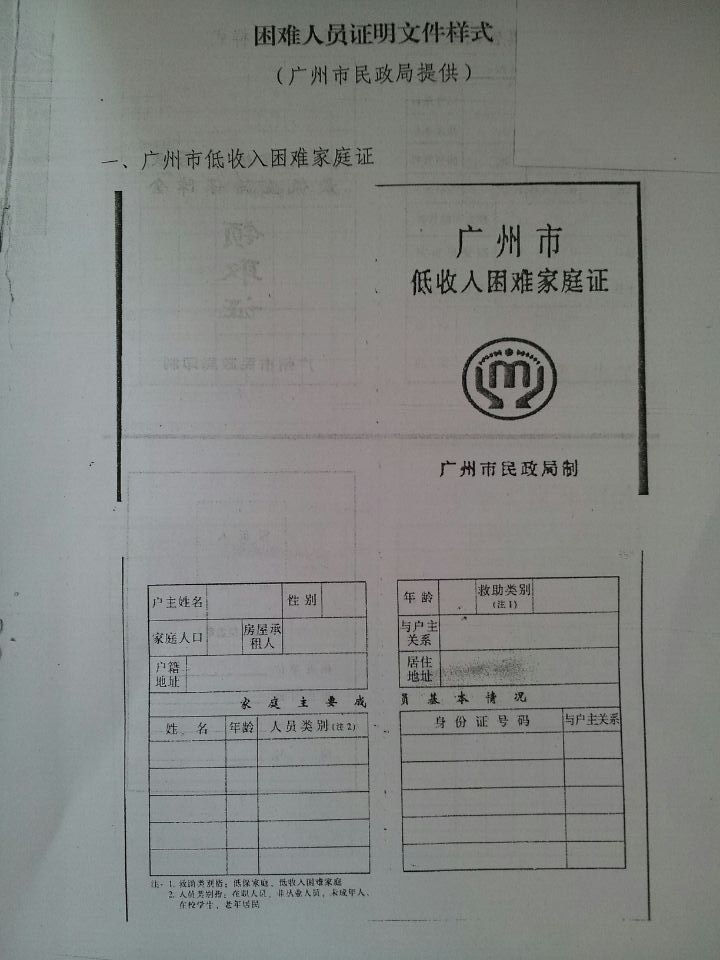 附件3.2：《最低生活保障金领取证》复印件样式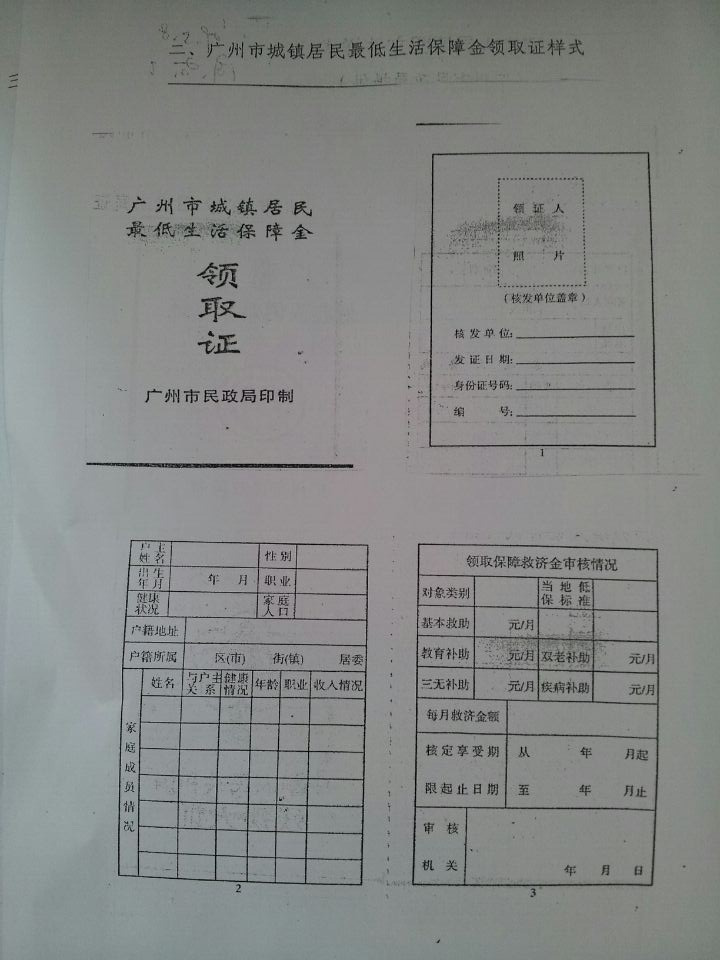 附件3.3.1：《残疾人证》复印件正面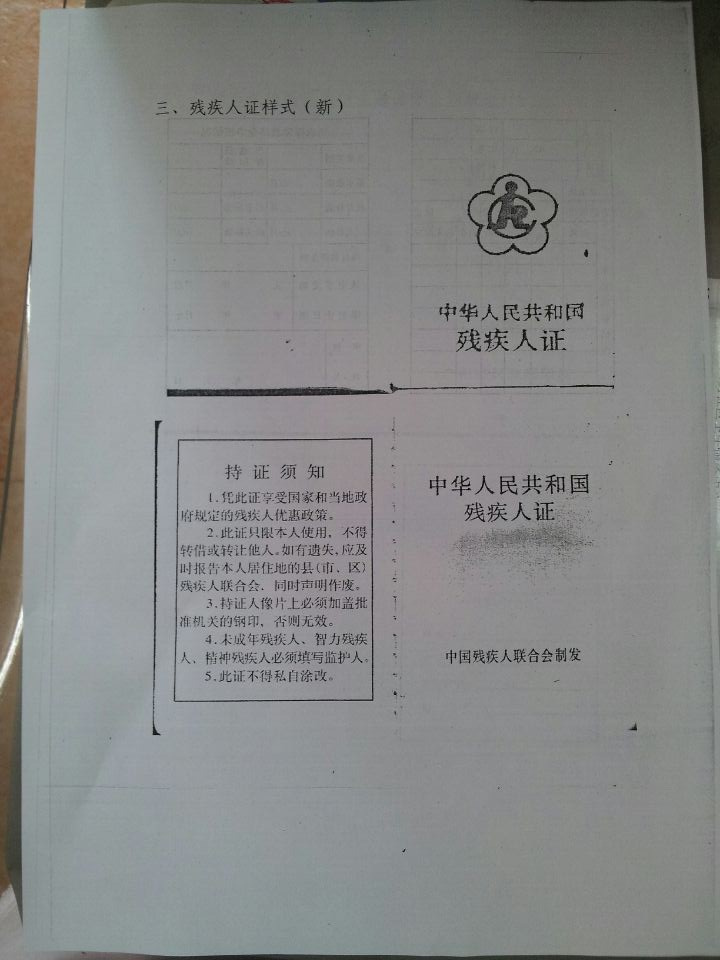 附件3.3.2：《残疾人证》复印件反面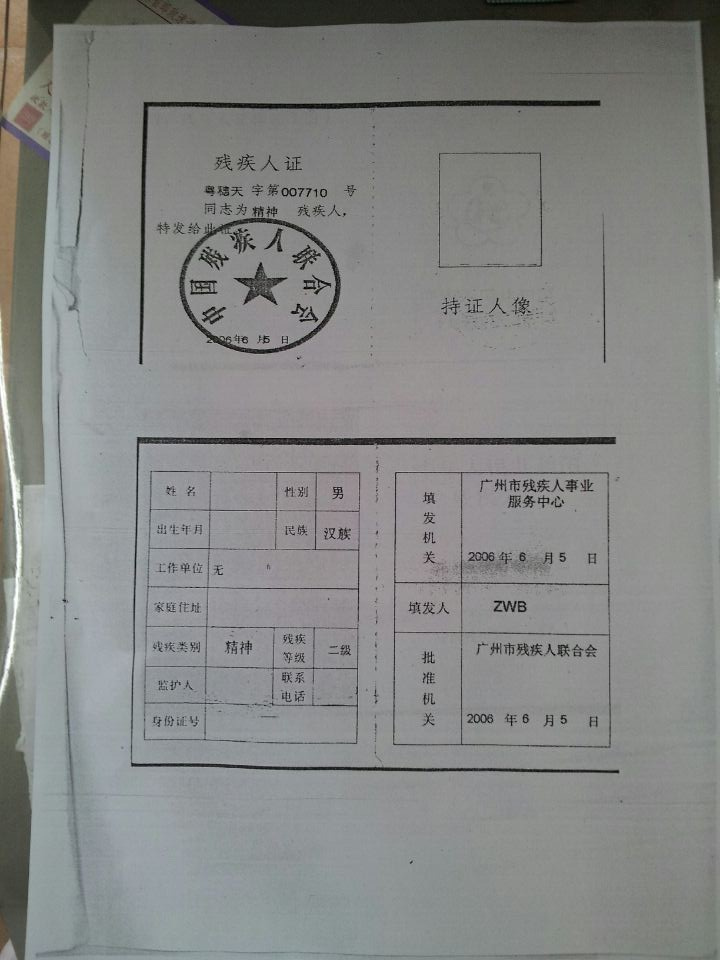 